СОБРАНИЕ ДЕПУТАТОВТРОИЦКОГО СЕЛЬСОВЕТАЖЕЛЕЗНОГОРСКОГО  РАЙОНАРЕШЕНИЕот 24.11.2022 г. №25Об утверждении схемы единого общетерриториального многомандатного избирательного округа для проведения выборов депутатов Собрания депутатов Троицкого сельсовета Железногорского района В соответствии с пунктами 2, 7 статьи  18 Федерального Закона «Об основных гарантиях прав и права на участие в референдуме граждан Российской Федерации», пунктами 1,2 статьи 19 Закона Курской области «Кодекс Курской области о выборах и референдумах», Собрание депутатов Троицкого сельсовета Железногорского района  Курской области  РЕШИЛО:          1. Утвердить схему образования единого общетерриториального многомандатного избирательного округа и его графическое изображение для проведения выборов депутатов Собрания депутатов Троицкого сельсовета Железногорского района сроком на 10 лет (прилагаются).	2. Обнародовать настоящее решение путем вывешивания на двух информационных стендах расположенных по адресу:1-й – здание Администрации Троицкого сельсовета,2-й – здание медпункта д.Старый БузецНастоящее решение вступает в силу с момента его обнародования.Председатель Собрания депутатовТроицкого сельсоветаЖелезногорского района	                                                                    Баранов П.Ф.Глава Троицкого сельсоветаЖелезногорского района			                                                Л.А. СопневаПриложениек Решению Собрания депутатовТроицкого   сельсовета Железногорского района Курской областиот 24.11.2022 года №25  СХЕМАмногомандатного избирательного округа по выборам депутатов Собрания депутатов Троицкого сельсовета Железногорского районаНаселенные пункты: 	с.Троицкое				д.Гнездилово				д.Старый Бузец				пос.Кривые ВыселкиКоличество избирателей - 373 человека.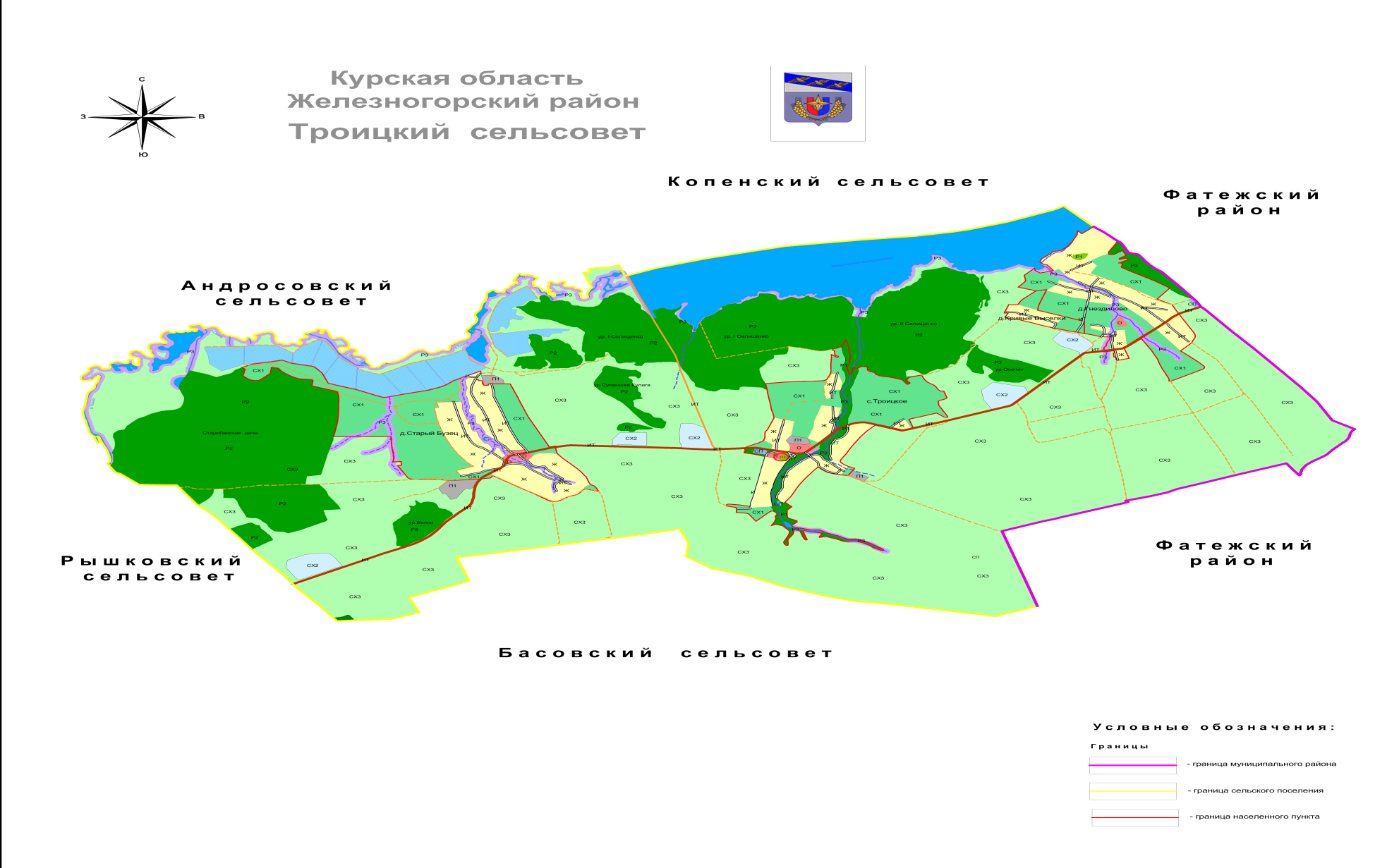 